klasa VBTemat 31. Pisownia małą i wielką literą - przypomnienie i uzupełnienie wiadomości.1. Przeczytaj przypomnienia - podręcznik s. 319-320.2. Przeczytaj i przepisz do zeszytu nowe wiadomości - podręcznik s. 320-321.3. Zapoznaj się z informacjami na s. 322-323 w podręczniku.3. Wykonaj ćwiczenie 2, 3, 7, 8 s. 86-89 - zeszyt ćwiczeń.Ortografię można poćwiczyć tutaj:https://dyktanda.online/app/Temat 32. Poprawna pisownia - ćwiczenia utrwalające.Przepisz do zeszytu poniższy tekst uzupełniając brakujące litery (pracę wykonaj samodzielnie, bez słowników, komputera, bez pomocy kogokolwiek). Zrób zdjęcie i prześlij do mnie na e-mail w dniu 2 czerwca.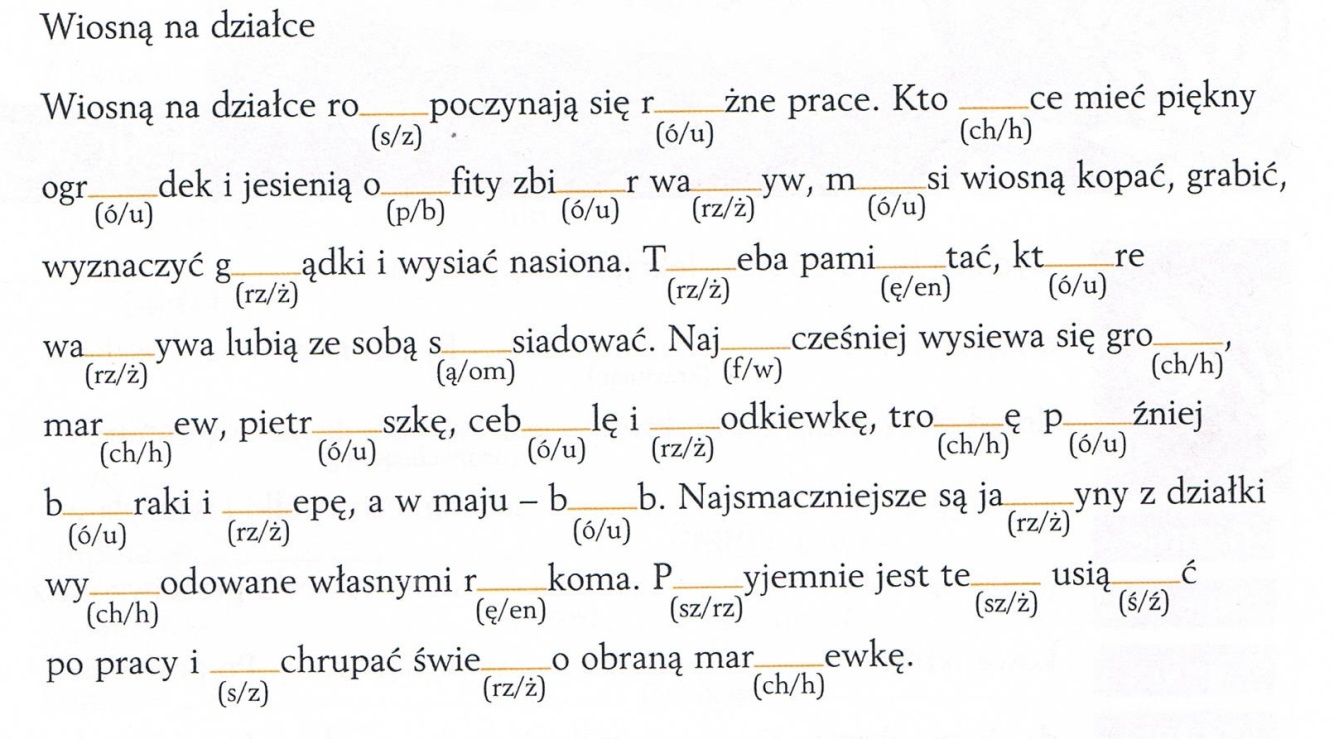 Temat 33. Elementy utworu prozatorskiego - utrwalenie wiadomości.1. Zapoznaj się - przeczytaj informacje - s. 336-337 podręcznik.2. Przepisz do zeszytu według poniższego wzoru:Elementy utworu prozatorskiego:- narrator + opis z podręcznika- bohater + opis z podręcznika- akcja + opis z podręcznika- wątek + opis z podręcznika- punkt kulminacyjny + opis z podręcznika- puenta + opis z podręcznika- świat przedstawiony + opis z podręcznika- dialog + opis z podręcznika- monolog + opis z podręcznika